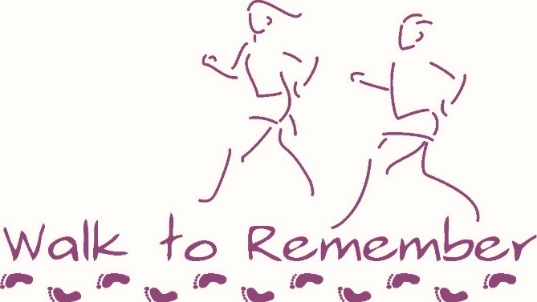 HOW TO RAISE $500 OR MORE IN 10 DAYS!$	DAY 1		Make a $25 self-donation$	DAY 2		Ask two family members to donate $25 each $	DAY 3		Ask five friends to contribute $20 each$	DAY 4		Ask five co-workers to give $10 each$	DAY 5		Ask five neighbors to donate $10 each$	DAY 6		Ask five people from your church to donate $10 each$	DAY 7		Ask your employer for a company contribution of $50$	DAY 8		Ask two work-related businesses for $25 each$	DAY 9		Ask businesses you frequent to contribute $15$	DAY 10	Hold a team fundraiser (bake sale, car wash, raffle)